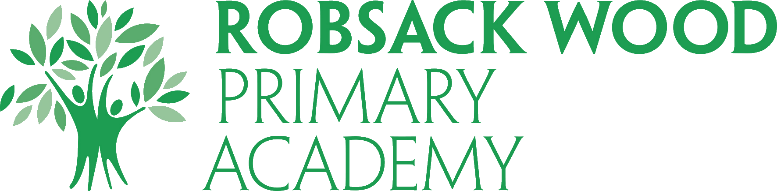 Application for Pupil RolesWe are seeking… Please email completed forms to the office@robsackwoodprimaryacademy.org.uk Science Ambassadors 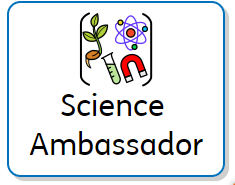 Science Ambassadors When: Break times and lunchtimesWhere: Main corridorKnowledge required: Good organisational skills Passion for sciencePatience and willingness to help others Good communicatorCurious Benefits: Access to science resources Be the first to see new resourcesHave your say in what new resources are needed for science.Tidy science resources that can be used in lessons. Pupil Application Form Pupil Application Form Name: Date: Class: Year Group: Explain why you would be suitable for this pupil role: Explain why you would be suitable for this pupil role: 